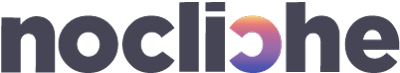 BRIEF FOR THE DEVELOPMENT OF A WEB PROJECTGENERAL INFORMATIONDESCRIPTIONGOALS AND OBJECTIVESSTRUCTURE AND FUNCTIONALITYDESIGN AND STYLISTICSThe following questions are required for eCommerce projects onlyECOMMERCE1Company name2Website(s) address3Contact information (full name, position, e-mail, WhatsApp, Telegram)4Area of activity and direction of your business5Geography of the company6What product, brand or service do you offer? What is your difference from competitors?7Describe the target audience of your site. If you have statistics on user types, attach them to the brief8List your competitors and their websites. Rate their sites, note their positive and negative sides9Terms of implementation and planned budget of the project10What is your challenge for us?11What are the marketing and image goals and objectives of the project?12What are the qualitative and quantitative indicators of successful project implementation (KPI) (If there are any)13Describe the problems of the existing site that need to be addressed14List and describe the main sections (pages) of the site15List and describe the main functionality of the desired site16How often do you want to update information on the site?17Is it supposed to publish foreign versions of the site? If so, which ones?18Who prepares text and graphic materials for the site?19What are the existing restrictions and requirements in the development of the site (administration system, security requirements, load, etc.)??20Does your company have a corporate identity, logo, promotional materials? Do they need to be developed?21List a few sites that you like, regardless of subject matter. Why do they attract you?22List a few sites you don't like, regardless of subject matter. What are they pushing you?23Describe your future site in a few words. How do you see it?24What volume of commodity items is expected to be placed in the online store?25Can you provide an unloading of goods in .xml or .csv format before the development of the terms of reference?26Is it supposed to export orders from the online store to the accounting system?27Is it necessary to connect electronic payment systems? If so, which ones?28Will there be kits and sets of goods in the online store?29Is it necessary to provide a block with similar and / or related products in the product card of an online store?30Will there be product offers (SKU) in the online store - one product, but it has several variations of sizes / colors / materials (for example: iPhone 7, which has 5 color variations and 3 types of SSD)? Do they differ in price?31Whether the online store needs to filter products by characteristics (brand, price, color, etc.)? Is the set of these characteristics identical or different for different product categories?32Describe possible promotions and how they work in the online store (for example: discount on certain products/brands/collections; discount upon reaching a certain amount of the order; discount upon coupon activation, etc.)